Assemblée générale annuelle du FEPH et réunions associées 25 et 26 juin 2022Athènes, GrèceLieu à confirmerJeudi 23 juin Arrivée des membres du Comité exécutifVendredi 24 juinToute la journée - Arrivée des membres élus du Conseil et des participants à l’Assemblée générale annuelleSalle à confirmerÀ confirmer	Café de bienvenue et rafraîchissements pour les membres élus du Conseil d’administration uniquement À confirmer			Réunion du Conseil d’administration Soirée libreSamedi 25 juinSalle à confirmer8h00 – 8h45	Inscription des participants  9h00 – 10h00	Ouverture officielle de l’Assemblée générale annuelleDiscours d’ouvertureMadame Helena Dalli, commissaire à l’égalité Monsieur Dimitrios Papadimoulis, Vice-président du Parlement européen10h00 – 11h00	Séance n°1 de l’Assemblée générale annuellePrésident : Yannis Vardakastanis, président du FEPHAppelAdoption de l’ordre du jourProtocole de santé pour la réunion + introduction de la direction de l’hôtel (DOC-AGA-22-06-01)Nomination du comité de surveillance et présentation de la procédure d’élection (DOC-AGA-22-06-02)Élection du président du FEPH Élections des membres du Conseil d’administration, du comité des finances et du Comité des adhésions et des accréditations.11h00 – 11h30	Pause café11h30 – 13h00	Séance n°2 de l’Assemblée générale annuellePrésident : Yannis Vardakastanis, président du FEPHQuestions financièresAdoption des comptes définitifs du FEPH pour 2021 (DOC-AGA-22-06-03)Vote de la décharge au Conseil d’administration pour 2021Nomination des auditeurs internes pour 2022 (DOC-AGA-22-06-04) Adoption du budget du FEPH (DOC-AGA-22-06-05)Adoption du rapport final d’activité pour 2021 (DOC-AGA-22-06-06)Programme d’activités pour 2023 (DOC-AGA-22-06-07)Résultats des élections (éventuellement second tour à une date à confirmer)13h00 – 14h30	Pause lunch14h30 – 16h30	Conférence sur le thème « Handicap et durabilité » Modératrice : Nadia Hadad			Débat avec les participants16h30 – 17h00	Pause café17h00 – 18h00	Séance n°1 de l’Assemblée générale annuellePrésident : Yannis Vardakastanis, président du FEPHQuestions des adhésionsRévision des statuts du FEPH (DOC-AGA-22-06-08)Adoption des termes de référence pour le Comité des femmes du FEPH et le Comité de la jeunesse du FEPH après l’Assemblée générale annuelle (DOC-AGA-22-06-09)Soirée 	Dîner officiel marquant les 25 ans du FEPH, avec tous les délégués et les invités Dimanche 26 juinSalle à confirmer8h30 – 10h30	Réunion du Conseil d’administration nouvellement élu et élection du Comité exécutif 10h30 – 11h00	Café d’accueil11h00 – 13h00	Séance n°4 de l’Assemblée générale annuelle Session politiquePrésident : Yannis Vardakastanis, président du FEPHAnnonces des élections du Comité exécutif Points de politique générale (à confirmer)Autres sujetsDate de la prochaine réunionCollecte des formulaires d’évaluation de l’Assemblée générale13h00 	Fin de la réunion et départ des participants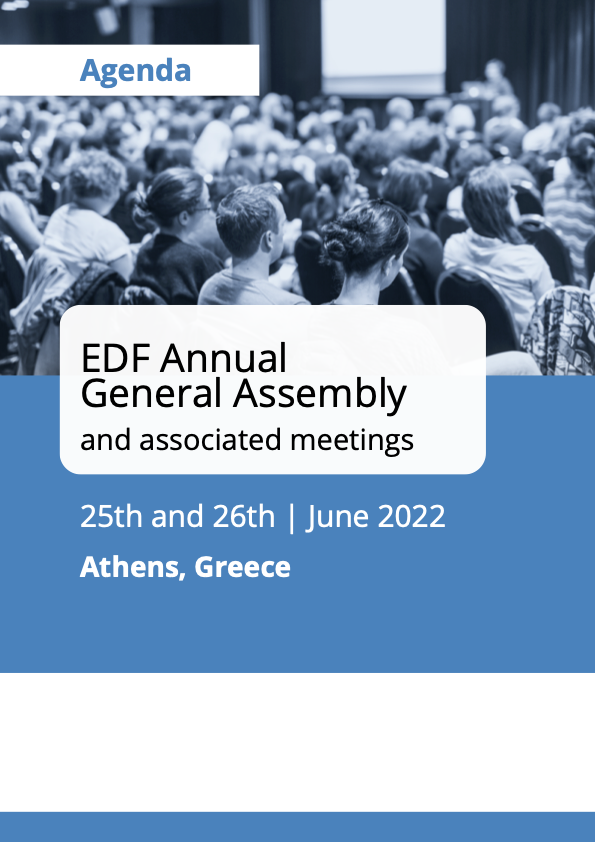 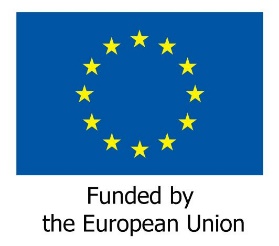 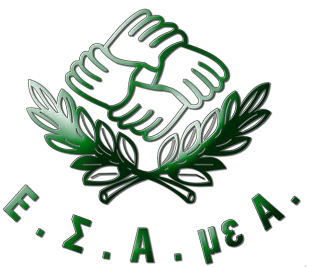 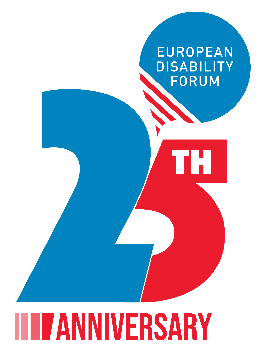 